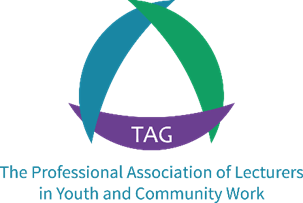 PALYCW Annual Conference 2023: Formally Informal: Pedagogy, Community & PracticeKedleston Road Campus, University of DerbyProgrammeDay One – Wednesday 7th JuneDay Two – Thursday 8th JuneDay Three – Friday 9th JuneProgrammeProgrammeProgrammeProgrammeProgrammeProgrammeFrom 2.00pmArrivals and registrationArrivals and registrationArrivals and registrationArrivals and registrationAtrium & N5092.30 pmWelcome Simon WilliamsWelcome Simon WilliamsWelcome Simon WilliamsWelcome Simon WilliamsN5093.00 pmCreative Reflective ExerciseExpressive Writing.  This session will reflect on Belonging and Community of practitioners.Simon Williams (N508)Creative Reflective ExerciseArt TechniquesThis session will reflect on Belonging and Community of practitioners.Laura Fox-Lee (N506)Creative Reflective ExerciseStory TellingThis session will reflect on Belonging and Community of practitioners.Richard Dawson (N401)Escape Room ExperienceThis is a home designed experience that we want all members to experience once, so we will rotate groups.Lucie Hutson (Forensic House)Creative Reflective ExerciseFree SpaceThis session will reflect on Belonging and Community of practitioners.N/A (N509)4.00pmComfort Break Tea & CoffeeComfort Break Tea & CoffeeComfort Break Tea & CoffeeComfort Break Tea & CoffeeN5094.15pmOpen Plenary Setting the scene for the conference Derby University TeamOpen Plenary Setting the scene for the conference Derby University TeamOpen Plenary Setting the scene for the conference Derby University TeamOpen Plenary Setting the scene for the conference Derby University TeamN5084.45pmCreative Reflective ExerciseExpressive Writing.  This session will reflect on Authenticity of informal education delivered formally. Simon Williams (N508)Creative Reflective ExerciseArt TechniquesThis session will reflect on Authenticity of informal education delivered formally.Laura Fox-Lee (N506)Creative Reflective ExerciseStory TellingThis session will reflect on Authenticity of informal education delivered formally.Richard Dawson (N401)Escape Room ExperienceThis is a home designed experience that we want all members to experience once, so we will rotate groups.Lucie Hutson (Forensic House)Creative Reflective ExerciseFree SpaceThis session will reflect on Authenticity of informal education delivered formally.N/A (N509)5.30pmLight Supper Light Supper Light Supper Light Supper N5096.00pm – 8.00pmDiscussion with Professional Bodies Chaired by Mike Seal LinkDiscussion with Professional Bodies Chaired by Mike Seal LinkDiscussion with Professional Bodies Chaired by Mike Seal LinkDiscussion with Professional Bodies Chaired by Mike Seal LinkN509ProgrammeProgrammeProgrammeProgrammeProgrammeProgramme9.20amWelcome and check in for new delegates Tea & CoffeeWelcome and check in for new delegates Tea & CoffeeWelcome and check in for new delegates Tea & CoffeeWelcome and check in for new delegates Tea & CoffeeN5099.30amResearch PresentationsResearch PresentationsResearch PresentationsResearch Presentations9.30amA ‘Community of Practice’ within HE: a case study of a Professional Practitioners Network (PPN)Ian Jones (N508)LinkPhotovoice, Cellfilm and Digital Storytelling as Pedagogical Tools for Community PracticeDr John Lockhart (N506)LinkProfessional Placements: Keeping it qualityChloe Dennis-Green (N501)Link10.30amComfort Break Tea & CoffeeComfort Break Tea & CoffeeComfort Break Tea & CoffeeComfort Break Tea & CoffeeN50910.45amResearch PresentationsResearch PresentationsResearch PresentationsResearch Presentations10.45amPedagogical processes matter: how different approaches influence outcome reports.Cristina Asenjo Palma (N508)LinkYMCA George Williams College – Relational PracticeSimon Frost & Prof Kaz Stuart (N506)LinkAn Investigation of Young People’s Perspectives on the effectiveness of Scottish Youth Work in Supporting Well-being in the Wake of the COVID-19 PandemicHaley Sneed (N507)Link11.15amResearch PresentationsResearch PresentationsResearch PresentationsResearch Presentations11.15amThe Wonder of Learning beyond the WallsLucie Hutson (N508)LinkYouth Work – improving lives for young people and communitiesDr Tracie Trimmer-Platman (N506)LinkNegotiating the use of content warning in the professional education curriculumFin Cullen (N501)LinkDoes an Interpretivist Approach to Research Inadvertently Support a Neoliberal Agenda?Christopher Herriot (N507)Link11.45amComfort Break Tea & CoffeeComfort Break Tea & CoffeeComfort Break Tea & CoffeeComfort Break Tea & CoffeeN50912.00 noonFringe GroupsFringe GroupsFringe GroupsFringe GroupsFringe Groups“I’d felt like my voice was being ignored or misinterpreted for so long “ Conceptualising the ethics of ‘voice’ in policy, research and practiceFin Cullen (N509)LinkRoutes to the professionMike Seal (N508)LinkThe Co-operative University Dr John Lockhart (N506)Link'Friends, Frenemies, or foes? The big 3 (NYA/UK Youth & IYW) and their relationship with HEI's.' Paulette Sawyers (N507)Link1.00pmLunchLunchLunchLunchN5091.30pmAGM Sinead Gormally link AGM Sinead Gormally link AGM Sinead Gormally link AGM Sinead Gormally link N5092.30pmSiesta Siesta Siesta Siesta N/A4.00pmWander and Wonder Walk Lucie HutsonWander and Wonder Walk Lucie HutsonWander and Wonder Walk Lucie HutsonWander and Wonder Walk Lucie HutsonMarkeaton Park 5.00pmCreative Reflective ExerciseExpressive Writing.  This session will reflect on the value and role of JNCSimon Williams(N508)Creative Reflective ExerciseArt TechniquesThis session will reflect on the value and role of JNCLaura Fox-Lee (N506)Creative Reflective ExerciseStory TellingThis session will reflect on the value and role of JNCRichard Dawson (N501)Escape Room ExperienceThis is a home designed experience that we want all members to experience once, so we will rotate groups.Lucie Hutson (Forensic House)Creative Reflective ExerciseFree SpaceThis session will reflect on the value and role of JNCN/A (N509)5.45pmPALCYW Student Group SessionPALCYW Student Group SessionPALCYW Student Group SessionPALCYW Student Group SessionN5096.30pmEvening MealEvening MealEvening MealEvening MealCosy ClubProgrammeProgrammeProgrammeProgrammeProgramme9.20amWelcome and check in for new delegates Tea & CoffeeWelcome and check in for new delegates Tea & CoffeeWelcome and check in for new delegates Tea & CoffeeN5099.30amResearch PresentationsResearch PresentationsResearch PresentationsResearch Presentations9.30am‘Missed-out, Misrepresented & Misunderstood’: Student Perspectives of Youth Work Practice.NTU Students (N508)LinkBeyond the call of dutyDr Sofia Buncy (N506)Link10.30amComfort Break Tea & CoffeeComfort Break Tea & CoffeeComfort Break Tea & CoffeeN50910.45amResearch PresentationsResearch PresentationsResearch PresentationsResearch Presentations“They expect us to work together, so why don’t they train us together”. A student perspective on the need for interdisciplinary learning in Social Care education and JNC Youth & Community Work training.Mick Conroy & USW students (N508)LinkKnow Your NOS!National Occupational Standards in Community Development, Youth Work and Adult LearningKirsty Gemmell (N506)LinkQueering Pedagogy: beyond inclusionHannah Poklad (N501)Link11.45amComfort Break Tea & CoffeeComfort Break Tea & CoffeeComfort Break Tea & CoffeeN50912.00noonApprenticeships Group meetingMike Seal (N508)Digital teaching in Youth Work trainingTim Rosier (N506)12.30pmLarge Workshop Evaluation Activity Derby University TeamLarge Workshop Evaluation Activity Derby University TeamLarge Workshop Evaluation Activity Derby University TeamN5091.00pmLunch & GoodbyeLunch & GoodbyeLunch & GoodbyeN509